 2024
Board Members100 Opa Locka Blvd. Mia, FL 33054
www.mdcfapa.org  * mdcfapa@gmail.com
shabenj@aol.com * 
travis.davis33@yahoo.com
Travis Davis,
	President

Barbara Johnson,
        Vice President
	Joann Jones, 
	Corresponding Secretary
	Ethel Rivers, 
	Treasurer
	Cynthia Hughes,
	Parliamentarian
	Elizabeth Brooks, 
	Chaplain
	Lily Rodgriguez,
	Board Member At Large
	Lashoan Singleton,
 	Board Member At Large
Shamele Jenkins, 
        Executive Director
        & Immediate Past President
      (305) 469-1157MDCFAPA is open to ALL
co-parents (foster, adoptive,& kinship, non-relative caregivers and biological parents) in Miami Dade County as well as those interested in being advocates of our missionWE ARE NOW ON “ZOOM”3th Saturday Meeting
SAT.MARCH 16, 202410:30am – 12:30pm
2.0 hrs in-service training hours
********”SCHOOL DATES”
MIAMI DADE PUBLIC SCHOOL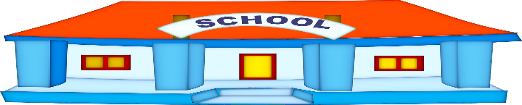 March 25-29: Spring recess for March 31 - Teacher planning day; no students in school, available to opt 
April 1 April 18: - Teacher planning day; no students in school; May 26: Memorial Day; holiday for students and employees June 5: Last Day of SchoolSpring Break Ideas for the Entire FamilyParents can get in on the fun, too! These at-home activities involve the entire family, and they're perfect for bonding with loved ones. Have a family movie night (and don't forget the popcorn!)Lay out sleeping bags for a living room slumber partyTackle household chores together (washing the car, giving the dog a bath, etc.)Play classic board games like Clue or MonopolyReminisce by looking at old home videos or photosEnergetic Spring Break ActivitiesAfter months of sitting in class, your children are probably full of pent-up energy. Let it loose with these action-packed spring break activities to do at home. Set up an obstacle course (you can do this indoors or outdoors)Throw a dance party with your family's favorite tunesLearn classic yard games like Red Rover, Hopscotch, or Kick the CanGo bowling outdoors; you simply need some bottles and a ballTry out an online exercise videoHost your own family Olympic games in the backyardPlay "floor is lava"
ALL MIAMI DADE PUBLIC SCHOOLS have a “foster parent liaison” from the Miami Dade Public School system--  whether elementary, middle or senior high school.  
Check the website to get the point person for your foster child’s school.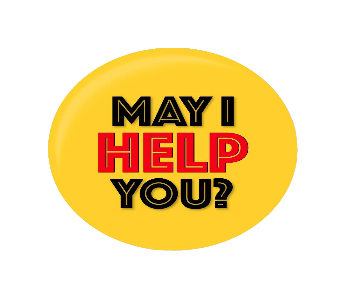 https://www3.dadeschools.net/FosterCare/home Get to know that foster care person and make sure they know YOU!!!HOTLINES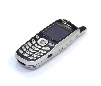 Foster Placement Line
(305) 810-1004
Citrus FCN Incident Report Hotline 305-445-1055
Placement On-Call/After Hours
305-810-1004ADOPTION UNIT: ADOPTION SUBSIDY ISSUES, POST- HEALTH CARE AND MORE?
BBofill@citrusfcn.com postadopt@citrusfcn.com
Katrella -786-521-6194  
Sergio 786-501-5317 
 Madalina 786-817-7240
F. A. S. T. Foster Allegation Support Team 1-800-327-8119 * http://www.floridafapa.orgFlorida Domestic Violence Hotline 1-800-500-1119, Florida Relay 711, TTY: 1-800-621-4202 Florida Sexual Violence information line 1-888-956-7273 National Suicide & Mental Health Pevention Hotline9 8 8 DID YOU RENEW OR OBTAIN YOUR MDCFAPA 2024 FAMILY REGISTRATION?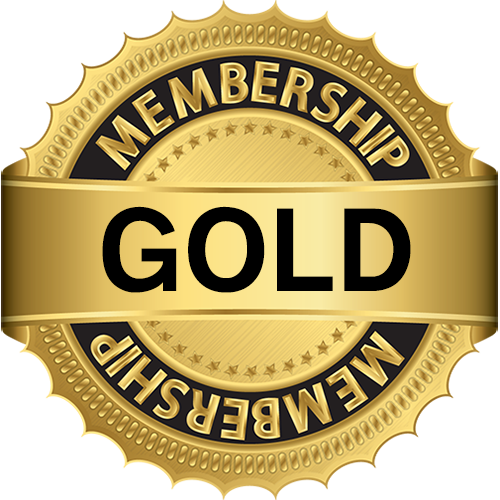 Memberships is  $25.00 per calendar yearMembership gets youTickets to plays, concertsMovie premieresPrivate partiesDistribution of foods, school Support & more

YOU ARE NOT ALONE! www.mdcfapa.orgOTHER ANNOUNCEMENTSFirst Star UM Academy is hiring teachers, program coordinators and college student youth coaches for the summer.  Please feel free to contact Kele Stewart for more information:Kele M. Stewart, Professor
Co-Director, Children & Youth Law Clinic Co-Founder/Faculty Advisor, First Star UM Academy
University of Miami School of Law
1311 Miller Drive Suite B400
 Coral Gables FL33146
 T: 305-284-8827 SCAM  ALERTS
#1 Slow it down — Scammers often create a sense of urgency so that they can bypass your better instincts. Take your time and ask questions to avoid being rushed into a bad situation.What a scammer might say: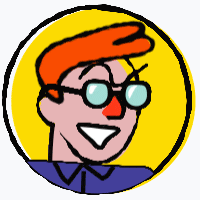 You need to act fast. If you don’t make a payment now, we’ll be forced to take legal action against you.#1 — Do your research to double check the details you’re getting. If you get an unexpected phone call, hang up. Then look up the bank, agency or organization that’s supposedly calling and get in touch directly.#2What a scammer might say: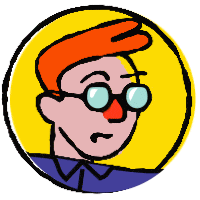 This is the IRS calling. We haven’t received your tax payments for four years. That’s a federal crime.#3Stop! Don't send — No reputable person or agency will ever demand payment on the spot. Often, scammers tell you to go buy gift cards—which are meant only to be given as a gift, not as payment under threat. So if you think the payment feels fishy, it probably is.
What a scammer might say:Please send us EnormoMart GIFT CARDS of $100 or $200 face value. I need 20 of each card.
STOP: DO NOT SEND
AND NEVER GIVE OUT INFO ON THE PHONE